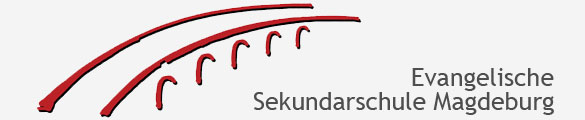 Evangelische Sekundarschule
Agnetenstr 14
39106 MagdeburgTel.: 0391-79293-400
eMail: info@evsekmd.deAnmeldung für die   .Klasseim Schuljahr Schülerin/Schüler:Schülerin/Schüler:Schülerin/Schüler:Schülerin/Schüler:Schülerin/Schüler:Schülerin/Schüler:Nachname:Nachname:Nachname:Name der derzeit besuchten Schule:Name der derzeit besuchten Schule:Name der derzeit besuchten Schule:Vorname:Vorname:Vorname:Anschrift der Schule:Anschrift der Schule:Anschrift der Schule:Rufname:Rufname:Rufname:Geburtstag:Geburtsort:Geburtsort:Zurzeit besuchte Klasse:Zurzeit besuchte Klasse:Nationalität:Konfession:Konfession:Jahr der ersten Einschulung:Jahr der ersten Einschulung:BitteGeschwister des angemeldeten Kindes (Anzahl, Alter):Geschwister des angemeldeten Kindes (Anzahl, Alter):Geschwister des angemeldeten Kindes (Anzahl, Alter):Geschwister des angemeldeten Kindes (Anzahl, Alter):Geschwister des angemeldeten Kindes (Anzahl, Alter):Passfotoaufkleben!Besuchen Geschwister des angemeldeten Kindes die Ev. Sekundarschule Magdeburg? Name, Klasse:Besuchen Geschwister des angemeldeten Kindes die Ev. Sekundarschule Magdeburg? Name, Klasse:Besuchen Geschwister des angemeldeten Kindes die Ev. Sekundarschule Magdeburg? Name, Klasse:Besuchen Geschwister des angemeldeten Kindes die Ev. Sekundarschule Magdeburg? Name, Klasse:Besuchen Geschwister des angemeldeten Kindes die Ev. Sekundarschule Magdeburg? Name, Klasse:Tragen Sie bitte ein, ob einer der folgenden Punkte für Ihr Kind zutreffend ist:Tragen Sie bitte ein, ob einer der folgenden Punkte für Ihr Kind zutreffend ist:Tragen Sie bitte ein, ob einer der folgenden Punkte für Ihr Kind zutreffend ist:Tragen Sie bitte ein, ob einer der folgenden Punkte für Ihr Kind zutreffend ist:Tragen Sie bitte ein, ob einer der folgenden Punkte für Ihr Kind zutreffend ist:Nachteilsausgleich: ja   nein    Sonderpädagogischer Förderbedarf: ja   nein  Nachteilsausgleich: ja   nein    Sonderpädagogischer Förderbedarf: ja   nein  Nachteilsausgleich: ja   nein    Sonderpädagogischer Förderbedarf: ja   nein  Nachteilsausgleich: ja   nein    Sonderpädagogischer Förderbedarf: ja   nein  Nachteilsausgleich: ja   nein    Sonderpädagogischer Förderbedarf: ja   nein  Nachteilsausgleich: ja   nein    Sonderpädagogischer Förderbedarf: ja   nein  Gesetzliche Vertreter (Eltern, Sorgeberechtigte):Gesetzliche Vertreter (Eltern, Sorgeberechtigte):Gesetzliche Vertreter (Eltern, Sorgeberechtigte):Gesetzliche Vertreter (Eltern, Sorgeberechtigte):Gesetzliche Vertreter (Eltern, Sorgeberechtigte):Gesetzliche Vertreter (Eltern, Sorgeberechtigte):Name, Vorname:Name, Vorname:Name, Vorname:Name, Vorname:Name, Vorname:Name, Vorname:Tätigkeit:Tätigkeit:Tätigkeit:Tätigkeit:Tätigkeit:Tätigkeit:Konfession:Konfession:Konfession:Konfession:Konfession:Konfession:PLZ Wohnort:PLZ Wohnort:PLZ Wohnort:PLZ Wohnort:PLZ Wohnort:PLZ Wohnort:Straße:Straße:Straße:Straße:Straße:Straße:Landkreis:Landkreis:Landkreis:Landkreis:Landkreis:Landkreis:Telefon dienstlich:Telefon dienstlich:Telefon dienstlich:Telefon dienstlich:Telefon dienstlich:Telefon dienstlich:Telefon privat:Telefon privat:Telefon privat:Telefon privat:Telefon privat:Telefon privat:Telefon mobil: Telefon mobil: Telefon mobil: Telefon mobil: Telefon mobil: Telefon mobil: E-Mail-Adresse:E-Mail-Adresse:E-Mail-Adresse:E-Mail-Adresse:E-Mail-Adresse:E-Mail-Adresse:Wenn die Anschriften unterschiedlich sind, kreuzen Sie bitte an, wo das Kind hauptsächlich wohnt:Wenn die Anschriften unterschiedlich sind, kreuzen Sie bitte an, wo das Kind hauptsächlich wohnt:Wenn die Anschriften unterschiedlich sind, kreuzen Sie bitte an, wo das Kind hauptsächlich wohnt:Wenn die Anschriften unterschiedlich sind, kreuzen Sie bitte an, wo das Kind hauptsächlich wohnt:Wenn die Anschriften unterschiedlich sind, kreuzen Sie bitte an, wo das Kind hauptsächlich wohnt:Wenn die Anschriften unterschiedlich sind, kreuzen Sie bitte an, wo das Kind hauptsächlich wohnt:Fügen Sie dieser Anmeldung bitte folgende Unterlagen bei:	- Zeugniskopie des letzten Zeugnisses	- Kopie des Taufzeugnisses (bei getauften Kindern)	- Kopie der Geburtsurkunde (wenn zur Hand)Ich bestätige die Richtigkeit der Angaben.Fügen Sie dieser Anmeldung bitte folgende Unterlagen bei:	- Zeugniskopie des letzten Zeugnisses	- Kopie des Taufzeugnisses (bei getauften Kindern)	- Kopie der Geburtsurkunde (wenn zur Hand)Ich bestätige die Richtigkeit der Angaben.Fügen Sie dieser Anmeldung bitte folgende Unterlagen bei:	- Zeugniskopie des letzten Zeugnisses	- Kopie des Taufzeugnisses (bei getauften Kindern)	- Kopie der Geburtsurkunde (wenn zur Hand)Ich bestätige die Richtigkeit der Angaben.Fügen Sie dieser Anmeldung bitte folgende Unterlagen bei:	- Zeugniskopie des letzten Zeugnisses	- Kopie des Taufzeugnisses (bei getauften Kindern)	- Kopie der Geburtsurkunde (wenn zur Hand)Ich bestätige die Richtigkeit der Angaben.Fügen Sie dieser Anmeldung bitte folgende Unterlagen bei:	- Zeugniskopie des letzten Zeugnisses	- Kopie des Taufzeugnisses (bei getauften Kindern)	- Kopie der Geburtsurkunde (wenn zur Hand)Ich bestätige die Richtigkeit der Angaben.Fügen Sie dieser Anmeldung bitte folgende Unterlagen bei:	- Zeugniskopie des letzten Zeugnisses	- Kopie des Taufzeugnisses (bei getauften Kindern)	- Kopie der Geburtsurkunde (wenn zur Hand)Ich bestätige die Richtigkeit der Angaben.Ort, Datum, Unterschrift eines Erziehungsberechtigten:Ort, Datum, Unterschrift eines Erziehungsberechtigten:Ort, Datum, Unterschrift eines Erziehungsberechtigten:Ort, Datum, Unterschrift eines Erziehungsberechtigten:Ort, Datum, Unterschrift eines Erziehungsberechtigten:Ort, Datum, Unterschrift eines Erziehungsberechtigten: